Конфиденциальные и бесплатные службы помощи при сексуальном насилии в ИрландииКризисные центры для жертв изнасилования22 апреля 2022 г.Кризисный центр - это целостное, безопасное пространство, где вы можете найти помощь, чтобы исцелиться от травмы после сексуального насилия любого рода, включая изнасилование, сексуальное нападение, сексуальное домогательство или сексуальное насилие в детстве.  Здесь можно получить консультации и терапию, а также практическую помощь в кризисных ситуациях и информацию.Дублинский кризисный центр для жертв изнасилования (DRCC) является одним из 16 кризисных центров для жертв изнасилования по всей Ирландии - информация о них приведена ниже. Дублинский кризисный центр изнасилований работает с национальным телефоном доверия.Бесплатный круглосуточный национальный телефон доверия 1800 778888Это служба помощи и поддержки для всех, кто недавно или в прошлом пострадал от сексуального насилия. Это бесплатная и конфиденциальная услуга. 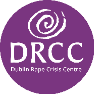 Она также доступна для людей, поддерживающих пострадавших, например, друзей, членов семей или сотрудников, которым нужны рекомендации о том, как помочь, или которые сами могут чувствовать себя травмированными. Мы не записываем звонки и не передаем никакой информации, за исключением случаев, когда это требуется по закону для защиты детей.Вы можете позвонить в круглосуточную национальную службу доверия по телефону 1800 77 8888 в любое время дня и ночи (в нерабочее время линия может оказывать помощь только на английском языке). Вы можете написать нам по электронной почте counselling@rcc.ie. Для тех, кто не говорит по-английски, мы предлагаем услуги устного перевода по телефону доверия с понедельника по пятницу (кроме праздничных дней) с 8 утра до 6.30 вечера. По телефону можно получить прямой устный перевод на более чем 200 языков, включая украинский и русский. Если вы говорите по-английски, вы также можете воспользоваться нашей службой поддержки через веб-чат: www.drcc.ie  с понедельника по пятницу с 10 утра до 2 часов дня. На нашем сайте www.drcc.ie  есть несколько основных информационных ресурсов, которые могут быть полезны пострадавшим, чтобы помочь им справиться с травмой. Они на английском языке, но вы можете воспользоваться опцией Google translate. Для жителей Дублина мы предлагаем услугу сопровождения пострадавших. Обученный сотрудник службы сопровождения может оказать вам поддержку в отделении лечения жертв сексуального насилия в больнице "Ротонда" или при подаче заявления о сексуальном преступлении в An Garda Siochana (полицию) и посещении суда.Вы можете посетить наш веб-сайт www.drcc.ie  для получения информации обо всех наших услугах. Мы выслушаем вас, поддержим и поверим вам.Для детей, пострадавших от сексуального насилия, вы можете обратиться в CARI - посетите сайт https://www.cari.ie/  или позвоните на линию помощи CARI по телефону 0818 924567, пн-пт, с 9 утра до 5 вечера (только на английском языке).Группы лечения жертв сексуального насилия (SATU)21 апреля 2022 г.Отделение по лечению жертв сексуального насилия (SATU) - это безопасное, бесплатное и конфиденциальное место, куда можно обратиться, если вы подверглись изнасилованию или 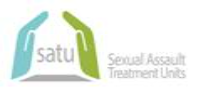 сексуальному насилию. Мы помогаем всем, кто имел нежелательный сексуальный контакт любого рода, предоставляя специализированную медицинскую помощь после сексуального нападения или изнасилования. Мы работаем 24 часа в сутки, 7 дней в неделю, 365 дней в году в 6 населенных пунктах по всей Ирландии. Служба SATU предлагает вам выбор вариантов ухода в соответствии с вашими потребностями и предпочтениями:Судебно-медицинская экспертизаЭто вид экспертизы, проводимой для сбора доказательств после сексуального нападения или изнасилования. Мы можем взять образцы для судебно-медицинской экспертизы в течение 7 дней после изнасилования или сексуального нападения.Проверка здоровьяМедицинские осмотры могут включать в себя:осмотр, лечение и документирование любых возможных травмпредоставление лекарств для защиты от инфекций, передающихся половым путемпредоставление средств экстренной контрацепции для предотвращения беременностиорганизация теста на сексуальное здоровье. Мы предложим вам медицинское обследование независимо от того, решите ли вы пройти судебно-медицинскую экспертизу или нет.В нашу команду входят:опытная медсестра, акушерка или врач, прошедший подготовку в качестве судебно-медицинского экспертавспомогательный персонал (медсестра, акушерка).Также могут быть:волонтер из кризисного центра помощи жертвам изнасилования. Они могут оказать вам поддержку во время вашего визита в условиях полной конфиденциальностисотрудник полиции (An Garda Siochana) - только если вы хотите, чтобы он присутствовал.Пожалуйста, посетите наш веб-сайт www.hse.ie/satu  для получения дополнительной информации о нашей бесплатной конфиденциальной службе.DRCC является одним из 16 кризисных центров по изнасилованиям в Ирландии. Наш офис находится в Дублине. Если вам нужно обратиться в центр в других местностях, подробную информацию можно найти на сайте https://www.rapecrisishelp.ie/. 